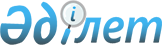 Об организации общественных работ по Балхашскому району
					
			Утративший силу
			
			
		
					Постановление акимата Балхашского района Алматинской области от 03 февраля 2012 года N 21. Зарегистрировано Управлением юстиции Балхашского района Департамента юстиции Алматинской области 27 февраля 2012 года N 2-6-92. Утратило силу постановлением акимата Балхашского района Алматинской области от 08 сентября 2016 года № 137      Сноска. Утратило силу постановлением акимата Балхашского района Алматинской области от 08.09.2016 № 137.

      Примечание РЦПИ:

      В тексте сохранена авторская орфография и пунктуация.

      В соответствии со статьей 20 Закона Республики Казахстан "О занятости населения" и на основании Правил организации и финансирования общественных работ, утвержденных Постановлением Правительства Республики Казахстан от 19 июня 2001 года N 836 О мерах по реализации Закона Республики Казахстан от 23 января 2001 года "О занятости населения", и подпунктом 14) пункт 1 статьи 31 Закона Республики Казахстан от 23 января 2001 года N 148 "О местном государственном управлении и самоуправлении в Республике Казахстан" акимат Балхашского района ПОСТАНОВЛЯЕТ:

      1. Организовать оплачиваемые общественные работы путем создания временных рабочих мест, согласно спроса и предложения.

      2. Утвердить перечень организации, виды, объемы и конкретные условия общественных работ, размеры оплаты труда участников и источники их финансирования согласно приложению.

      3. Отделу занятости и социальных программ Балхашского района обеспечить привлечение безработных к общественным работам согласно дате регистрации. Приоритетное право участия в общественных работах имеют безработные, входящие в целевые группы.

      3.1. Заключить договор между уполномоченным органом и работодателем для направленных безработных на выполнение общественных работ.

      4. "Государственному учреждению "Балхашский районный отдел экономики и бюджетного планирования" обеспечить осуществление финансирования общественных работ за счет средств местного бюджета".

      5. Контроль за выполнением настоящего постановления возложить на заместителя акима района Смагулова Сайрана Сейткемеловича.

      6. Настоящее постановления вступает в силу с момента государственной регистрации в органах юстиции и вводится в действие по истечение десяти календарных дней после первого официального опубликования.

 Перечень организаций виды на 2012 год, объемы и
конкретные условия общественных работ, размеры оплаты труда
участников и источники их финансирования
					© 2012. РГП на ПХВ «Институт законодательства и правовой информации Республики Казахстан» Министерства юстиции Республики Казахстан
				
      Аким района

А. Кошкимбаев

      СОГЛАСОВАНО:

      Начальник государственного

      учреждения "Отдел занятости

      и социальных программ

      Балхашского района"

Кутпанбетов Азат Укитаевич
Приложение
к постановлению акимата
района N 21 от 03 февраля 2012 года
"Об организации общественных
работ по Балхашскому району"N

Перечень

организаций

Виды

общественных

работ

Объемы и

конкретные

условия

Размер

оплаты труда

участников

Источники

финанси-

рования

1

Отдел по

делам

Обороны

Балхашского

района

Оказание

помощи при

проведении

призывной

компании

Общественная

работа

организуется

путем создания

временных рабочих

мест,

предназначенное

специально для

безработных.

Направление

безработных на

общественные

работы

осуществляется

районным отделом

занятости и

социальных

программ с

согласия в

порядке

очередности

согласно дате

регистрации.

Приоритетное

право участия в

общественных

работах имеют

безработные,

входящие в

целевые группы.

Между

работодателем и

безработным

заключается

индивидуальный

трудовой договор.

Своевременная

выплата

заработной платы.

Минимальная

заработная

плата

Местный

бюджет

2

Балхашский

филиал

государствен-

ное

учреждение

государствен-

ный архив

Алматинской

области

Восстановление

архива.

Подшивка,

связка и

нумерация дел.

Общественная

работа

организуется

путем создания

временных рабочих

мест,

предназначенное

специально для

безработных.

Направление

безработных на

общественные

работы

осуществляется

районным отделом

занятости и

социальных

программ с

согласия в

порядке

очередности

согласно дате

регистрации.

Приоритетное

право участия в

общественных

работах имеют

безработные,

входящие в

целевые группы.

Между

работодателем и

безработным

заключается

индивидуальный

трудовой договор.

Своевременная

выплата

заработной платы.

Минимальная

заработная

плата

Местный

бюджет

3

Государствен-

ное

учреждение

Дом культуры

Оказание

помощи при

организации и

проведения

культурно-

массовых

мероприятий

Общественная

работа

организуется

путем создания

временных рабочих

мест,

предназначенное

специально для

безработных.

Направление

безработных на

общественные

работы

осуществляется

районным отделом

занятости и

социальных

программ с

согласия в

порядке

очередности

согласно дате

регистрации.

Приоритетное

право участия в

общественных

работах имеют

безработные,

входящие в

целевые группы.

Между

работодателем и

безработным

заключается

индивидуальный

трудовой договор.

Своевременная

выплата

заработной платы.

Минимальная

заработная

плата

Местный

бюджет

4

Балхашское

районное

отделение

Алматинского

областного

филиала

Государствен-

ного центра

по выплате

пенсии

Помощь при

перерасчете,

оформлении

документации

пособии и

пенсии

Общественная

работа

организуется

путем создания

временных рабочих

мест,

предназначенное

специально для

безработных.

Направление

безработных на

общественные

работы

осуществляется

районным отделом

занятости и

социальных

программ с

согласия в

порядке

очередности

согласно дате

регистрации.

Приоритетное

право участия в

общественных

работах имеют

безработные,

входящие в

целевые группы.

Между

работодателем и

безработным

заключается

индивидуальный

трудовой договор.

Своевременная

выплата

заработной платы.

работ.

Минимальная

заработная

плата

Местный

бюджет

5

Аппараты

акимов

Баканаского,

Бакбактинского,

Бирликского,

Миялинского,

Берекенского,

Акдалинского,

Аккольского,

Каройского,

Куйганского,

Жиделинского,

Балатопарского,

Топарского,

Желторан-

гинского,

Акжарского и

Коктальского

сельских

округов

Экологическое

оздоровление

регионов

(озеленение и

благоустройство

территории).

Уборка

территории

села,

населенных

пунктов и

предприятий,

восстановление

памятников,

уход за

монументами

славы

проведение

мелиориотивных

работ, уход за

одинокими и

престарелыми,

работа с

инвалидами,

доставка

корреспонденции,

оказания

содействия

малообеспечен-

ным семьям в

получении

пособии.

помощь в

организации

масштабных

культурных

мероприятии

работа с

молодежью.

Общественная

работа

организуется

путем создания

временных рабочих

мест,

предназначенное

специально для

безработных.

Направление

безработных на

общественные

работы

осуществляется

районным отделом

занятости и

социальных

программ с

согласия в

порядке

очередности

согласно дате

регистрации.

Приоритетное

право участия в

общественных

работах имеют

безработные,

входящие в

целевые группы.

Между

работодателем и

безработным

заключается

индивидуальный

трудовой договор.

Своевременная

выплата

заработной платы.

Минимальная

заработная

плата

Местный

бюджет

6

Отдел

статистики

Балхашского

района

Опрос

общественного

мнения, помощь

в переписи

населения и в

подсчете

скотины.

Общественная

работа

организуется

путем создания

временных рабочих

мест,

предназначенное

специально для

безработных.

Направление

безработных на

общественные

работы

осуществляется

районным отделом

занятости и

социальных

программ с

согласия в

порядке

очередности

согласно дате

регистрации.

Приоритетное

право участия в

общественных

работах имеют

безработные,

входящие в

целевые группы.

Между

работодателем и

безработным

заключается

индивидуальный

трудовой договор.

Своевременная

выплата

заработной платы.

Минимальная

заработная

плата

Местный

бюджет

7

Балхашский

филиал

Народной

демократичес-

кой партии

"Нур Отан"

Работа с

молодежью,

оказание

помощи в

период выборов

Общественная

работа

организуется

путем создания

временных рабочих

мест,

предназначенное

специально для

безработных.

Направление

безработных на

общественные

работы

осуществляется

районным отделом

занятости и

социальных

программ с

согласия в

порядке

очередности

согласно дате

регистрации.

Приоритетное

право участия в

общественных

работах имеют

безработные,

входящие в

целевые группы.

Между

работодателем и

безработным

заключается

индивидуальный

трудовой договор.

Своевременная

выплата

заработной платы.

Минимальная

заработная

плата

Местный

бюджет

8

Государствен-

ное

учреждение

Районная

библиотека

Сортировка и

реставрация

книг

Общественная

работа

организуется

путем создания

временных рабочих

мест,

предназначенное

специально для

безработных.

Направление

безработных на

общественные

работы

осуществляется

районным отделом

занятости и

социальных

программ с

согласия в

порядке

очередности

согласно дате

регистрации.

Приоритетное

право участия в

общественных

работах имеют

безработные,

входящие в

целевые группы.

Между

работодателем и

безработным

заключается

индивидуальный

трудовой договор.

Своевременная

выплата

заработной платы.

Минимальная

заработная

плата

Местный

бюджет

9

Общественное

объединение

Ассоциация

женщин

Балхашского

района

"Акжунус"

Подшивка,

нумерация

документов.

Общественная

работа

организуется

путем создания

временных рабочих

мест,

предназначенное

специально для

безработных.

Направление

безработных на

общественные

работы

осуществляется

районным отделом

занятости и

социальных

программ с

согласия в

порядке

очередности

согласно дате

регистрации.

Приоритетное

право участия в

общественных

работах имеют

безработные,

входящие в

целевые группы.

Между

работодателем и

безработным

заключается

индивидуальный

трудовой договор.

Своевременная

выплата

заработной платы.

Минимальная

заработная

плата

Местный

бюджет

10

Балхашский

районный

филиал РГКП

"Центр по

недвижимости

по

Алматинской

области"

Подшивка,

нумерация

документов.

Общественная

работа

организуется

путем создания

временных рабочих

мест,

предназначенное

специально для

безработных.

Направление

безработных на

общественные

работы

осуществляется

районным отделом

занятости и

социальных

программ с

согласия в

порядке

очередности

согласно дате

регистрации.

Приоритетное

право участия в

общественных

работах имеют

безработные,

входящие в

целевые группы.

Между

работодателем и

безработным

заключается

индивидуальный

трудовой договор.

Своевременная

выплата

заработной платы.

Минимальная

заработная

плата

Местный

бюджет

11

Управление

юстиции

Балхашского

района

Подшивка,

связка и

нумерация дел

акт-записи.

Общественная

работа

организуется

путем создания

временных рабочих

мест,

предназначенное

специально для

безработных.

Направление

безработных на

общественные

работы

осуществляется

районным отделом

занятости и

социальных

программ с

согласия в

порядке

очередности

согласно дате

регистрации.

Приоритетное

право участия в

общественных

работах имеют

безработные,

входящие в

целевые группы.

Между

работодателем и

безработным

заключается

индивидуальный

трудовой договор.

Своевременная

выплата

заработной платы.

Минимальная

заработная

плата

Местный

бюджет

12

Прокуратура

Балхашского

района

Подшивка,

связка и

нумерация дел

акт-записи.

Общественная

работа

организуется

путем создания

временных рабочих

мест,

предназначенное

специально для

безработных.

Направление

безработных на

общественные

работы

осуществляется

районным отделом

занятости и

социальных

программ с

согласия в

порядке

очередности

согласно дате

регистрации.

Приоритетное

право участия в

общественных

работах имеют

безработные,

входящие в

целевые группы.

Между

работодателем и

безработным

заключается

индивидуальный

трудовой договор.

Своевременная

выплата

заработной платы.

Минимальная

заработная

плата

Местный

бюджет

